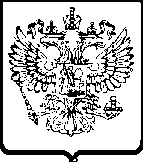 УПРАВЛЕНИЕ ФЕДЕРАЛЬНОЙ АНТИМОНОПОЛЬНОЙ СЛУЖБЫПО КАЛИНИНГРАДСКОЙ ОБЛАСТИ    РЕШЕНИЕКомиссия Управления Федеральной антимонопольной службы по Калининградской области по рассмотрению жалоб в порядке, предусмотренном статьёй 18.1 Федерального закона от 26.07.2006 № 135-ФЗ «О защите конкуренции» (далее - Комиссия) в составе:рассмотрев жалобу ООО «Балтийские Новости Плюс» (далее – Заявитель) на действия организатора торгов - специализированной некоммерческой организации Калининградской области «Фонд капитального ремонта общего имущества в многоквартирных домах» (далее – Организатор торгов, Заказчик) при проведении открытого конкурса на право заключения договора на оказание услуг по печати и доставке платежных документов и прочих документов собственникам помещений многоквартирных домов (далее – Конкурс) в соответствии со ст. 18.1 Федерального закона от 26.07.2006 № 135-ФЗ «О защите конкуренции» (далее – Закон о защите конкуренции)УСТАНОВИЛА:В Управление Федеральной антимонопольной службы по Калининградской области 30.11.2015 поступила жалоба Заявителя на действия Организатора торгов при проведении Конкурса в части установления необоснованных требований к участникам торгов.В обоснование своей жалобы  Заявитель  привел следующие доводыПо мнению Заявителя при формировании конкурсной документации Организатором торгов допущены нарушения ч. 1 ст. 17 Закона о защите конкуренции, а также установленные требования к участникам торгов противоречат основным принципам осуществления закупок (п. 1.7 Положения о закупках), нарушают запрет на создание преимущественные условий претендентам (п. 1.17 Положения о закупках).Так, Заявитель считает, что Организатор торгов ограничивает своими действиями конкуренцию, в частности, требованием о наличии опыта исполнения (с учетом правопреемства) договора на оказание аналогичных услуг в течение 3 лет до даты подачи заявки на участие в закупке, которое установлено пунктом 11.1.5. конкурсной документации. По мнению Заявителя, данное требование не позволяет участникам рынка, оказывающим услуги менее трех лет, принять участие в процедуре.Также Заявитель ссылается на пункт 11.1.6. конкурсной документации, который, по его мнению, ограничивает конкуренцию требованием к участнику закупки владеть или на ином законном основании распоряжаться печатным оборудованием, соответствующим установленным техническим требованиям, а также не менее чем тремя транспортными средствами. Заявитель считает, что исполнение договора может быть эффективно осуществлено посредством привлечения субподрядчика, без передачи указанного выше оборудования участнику конкурса. Помимо прочего, Заявитель находит необоснованным минимально необходимое количество транспортных средств в числе 3 (трех), о чем было указано в конкурсной документации.По мнению Заявителя, действия Организатора торгов не обоснованы и нарушают его законные права и интересы.Организатором торгов  даны следующие пояснения по сути жалобы  ЗаявителяПредставители Организатора торгов не согласились с доводами Заявителя и сообщили, что при проведении Конкурса действовали в соответствии с нормами Закона о защите конкуренции и Положения о закупках товаров, работ, услуг для административно-хозяйственных нужд специализированной некоммерческой организации Калининградской области «Фонд капитального ремонта общего имущества в многоквартирных домах». Положение является действующим, не оспаривается и не оспорено в судебном порядке, является обязательным для исполнения Организатором торгов при размещении закупок.В соответствии с подпунктом 2 пункта 1.16 Положения о закупках товаров, работ, услуг для административно-хозяйственных нужд специализированной некоммерческой организации Калининградской области «Фонд капитального ремонта общего имущества в многоквартирных домах», претендент обязан иметь опыт осуществления поставок товаров, выполнения работ или оказания услуг, стоимость которых составляет не менее чем пятьдесят процентов начальной (максимальной) цены договора (цены лота), на право заключить который проводится закупка. При этом учитывается стоимость всех поставленных, выполненных, оказанных претендентом (с учетом правопреемственности) товаров, работ, услуг (по выбору участника закупки).В связи с изложенным выше, Организатор торгов не усматривает ограничения конкуренции соответствующим условием конкурсной документации, поскольку оно полностью соответствует содержанию Положения. Требования к опыту также видятся обоснованными в свете общественной значимости исполняемого договора.Учитывая социальную значимость и общественный резонанс в связи с исполнением договора, а также наличие 28 (двадцати восьми) административно-территориальных единиц в Калининградской области, Организатор торгов полагает, что требования к характеристикам копировальной техники, а также минимальное требования к количеству транспортных средств у участника закупок, соответствуют критериям разумности и обоснованности. Кроме того, требование о праве собственности на транспортные средства не является императивным, что также расширяет круг возможных решений для участника закупки относительно выбора средств исполнения договора.Таким образом, Организатор торгов считает свои действия законными, а жалобу заявителя необоснованной.В результате рассмотрения жалобы и проведения  в соответствии с частью 15 статьи 99 Закона о контрактной системе внеплановой проверки, Комиссия установила следующее  В соответствии с пп. 12 п. 7.11 Устава специализированной некоммерческой организации Калининградской области «Фонд капитального ремонта общего имущества в многоквартирных домах» к вопросам компетенции Правления Фонда относится утверждение регламента деятельности Фонда по организации и планированию осуществления капитального ремонта общего имущества в многоквартирных домах, а также деятельности по осуществлению закупок для нужд Фонда, в том числе для обеспечения текущей деятельности.Организатор торгов при осуществлении закупок руководствуется Положением о закупках товаров, работ, услуг для административно-хозяйственных нужд специализированной некоммерческой организации «Фонд капитального ремонта общего имущества в многоквартирных домах», утвержденным Протоколом заседания Правления Фонда № 01 от 28.04.2014 и опубликованного на официальном сайте Организатора торгов (далее - Положение).Согласно Положению Организатор закупки - структурное подразделение Фонда, осуществляющее подготовку и проведение процедур закупок в соответствии с Положением о структурном подразделении и настоящим Положением; Комиссия - коллегиальный рабочий орган, формируемый приказом генерального директора Фонда, осуществляющий в рамках своих полномочий согласование и проведение Процедуры закупки, а также иные функции, предусмотренные Положением. Председатель комиссии и секретарь комиссии являются работниками Фонда.В соответствии с п. 1.9 Положения подготовка и проведение процедур закупок осуществляется Организатором закупок. К полномочиям комиссии относятся, в том числе утверждение документации о закупке; согласование извещения о проведении закупки (п. 3.2 Положения).Извещение о проведении открытого конкурса согласовано решением комиссии по закупкам; документация о проведении открытого конкурса утверждена председателем комиссии по закупкам. 09.10.2015 Организатором торгов на сайте http://fondgkh39.ru/ опубликовано извещение о проведении открытого конкурса на право заключения договора на оказание услуг по печати и доставке платежных документов и прочих документов собственникам помещений многоквартирных домов. Начальная (максимальная) цена договора составляет 25 025 000,00 рублей.16.11.2015 внесены изменения в конкурсную документацию, продлен срок подачи заявок до 09 часов 15 минут 02 декабря 2015 года.1. Согласно п. 1.1. извещения и конкурсной документации конкурсная документация разработана в соответствии с требованиями Конституции Российской Федерации, Гражданского кодекса Российской Федерации, Федерального закона от 26.07.2006 № 135-Ф3 «О защите конкуренции», Закона Калининградской области от 26.12.2013 № 293 "Об организации проведения капитального ремонта общего имущества в многоквартирных домах, расположенных на территории Калининградской области", Положения о закупках товаров, работ, услуг для административно-хозяйственных нужд специализированной некоммерческой организации Калининградской области «Фонд капитального ремонта общего имущества в многоквартирных домах».В соответствии с п. 1.15 Положения претенденты признаются участниками закупки при условии соответствия требованиям, установленным в документации о закупке в соответствии с настоящим Положением. Пунктом 1.16 Положения установлены требования к претендентам, в том числе, подпункт 2: претендент должен соответствовать квалификационным требованиям документации о закупке, а именно: обладать квалификацией, необходимой для поставки товаров, выполнения работ, оказания услуг (в том числе обладать производственными мощностями, профессиональной и технической квалификацией, трудовыми и финансовыми ресурсами, оборудованием и другими материальными ресурсами); иметь опыт осуществления поставок товаров, выполнения работ или оказания услуг, стоимость которых составляет не менее чем пятьдесят процентов начальной (максимальной) цены договора (цены лота), на право заключить который проводится закупка. При этом учитывается стоимость всех поставленных, выполненных, оказанных претендентом (с учетом правопреемственности) товаров, работ, услуг (по выбору участника закупки). При этом соответствующий опыт работ подтверждается копиями актов о поставке товаров, выполнении работ, оказании услуг, копиями договоров на поставку товаров, работ, услуг. Аналогичные требования к претендентам на участие в Конкурсе установлены в конкурсной документации:- п. 11.1.5: наличие опыта исполнения (с учетом правопреемства) договора на оказание аналогичных услуг в течение 3 лет до даты подачи заявки на участие в закупке, стоимость которых составляет не менее чем пятьдесят процентов начальной (максимальной) цены договора, на право заключить которых проводится закупка. При этом учитывается стоимость всех оказанных претендентом (с учетом правопреемственности) услуг (по выбору участника закупки).При этом соответствующий опыт услуг подтверждается копиями актов об оказании услуг, копиями договоров на оказание  услуг.- п. 11.1.6: наличие на праве собственности и (или) на ином законном основании транспортных средств, оборудования с количественными, качественными и техническими характеристиками, установленными в настоящем пункте, необходимыми для надлежащего и своевременного исполнения договора, а именно:11.1.6.1. Копировальное оборудование: наличие возможности  печати сформированных документов с нанесением штрих-кода и бар-кода; нагрузка печати – не менее 350 000 страниц/ в месяц, а также не менее 110 000 страниц/ в 2 (два) дня (необходимое количество для единовременной печати документов по городу Калининграду), разрешение печати – от 600 dpi; погрешность позиционирования – не более 0,5 мм.	11.1.6.2. Транспортные средства: механическое транспортное средство, конструктивная скорость которого не менее 50 км/ч в количестве не менее 3-х штук.Для подтверждения соответствия претендентов требованиям, предъявляемым к участникам Конкурса, установлен перечень документов (копий документов), необходимых для предоставления участником в составе заявки на участие в Конкурсе:- п. 13.1.9.1: документ, декларирующий соответствие претендента требованиям, конкурсной документации установленным подпунктами 11.1.1-11.1.4 (форма № 3 Приложения № 1 к конкурсной документации «Образцы форм и документов»);- п. 13.1.9.2: справка об исполнении налогоплательщиком обязанности по уплате налогов, сборов, страховых взносов, пеней и налоговых санкций в соответствии с законодательством Российской Федерации (код по КНД 1120101), выданной соответствующим подразделением ФНС РФ не позже чем за 70 дней до срока окончания подачи заявок;- п. 13.1.9.3: перечень находящегося в собственности, аренде (лизинге) или ином законном основании транспортных средств, оборудования, необходимого для оказания услуг и соответствующее требованиям пункта 11.1.6. настоящей конкурсной документации (форма № 5 Приложения № 1 к конкурсной документации «Образцы форм и документов»), с указанием его производственных мощностей, а также копии инвентарных карточек учета объектов основных средств унифицированной формы ОС-6 (при наличии указанных объектов в собственности), или копии договоров аренды (лизинга), копии договоров безвозмездного пользования, копии договоров субаренды с приложением актов, подтверждающих факт передачи такого оборудования участнику закупки, а также копии иных документов, подтверждающих факт наличия оборудования у участника закупки на ином законном основании; - п. 13.1.9.4: справка об опыте исполнения договоров на оказание аналогичных услуг в течение 3 лет до даты подачи заявки на участие в закупке (форма № 6 Приложения № 1 к конкурсной документации «Образцы форм и документов»), а также копия (копии) договора (договоров), контракта (контрактов), и документа (документов) о приемке оказанных аналогичных предмету конкурса услуг.Таким образом, для подтверждения соответствия участника требованиям, установленным пунктом 11.1.5 конкурсной документации, необходимо представить документы, подтверждающие оказание участником торгов услуг в течение 3 лет до даты подачи заявки, что позволяет участникам рынка, оказывающим услуги менее трех лет, принять участие в процедуре. Требование о праве собственности на транспортные средства и копировальное оборудование для подтверждения соответствия участника требованиям, установленным в п. 11.1.6 конкурсной документации,  не является императивным, и допускает предоставление копий иных документов, подтверждающих факт наличия оборудования у участника закупки на ином законном основании, что также расширяет круг возможных решений для участника закупки относительно выбора средств исполнения договора.Наличие трех транспортных средств обусловлено потребностью Заказчика и выражается в ограниченных сроках печати и доставки платежных документов собственникам помещений на территории всей Калининградской области.Таким образом, Комиссия приходит к выводу о необоснованности доводов жалобы Заявителя.2. Для участия в Конкурсе поданы заявки от трех претендентов: УФПС по Калининградской области – филиал ФГУП Почта России (заявка № 344); ООО «Рефайди Балтия» (заявка № 345); ООО «Руки в боки» (заявка № 346).После вскрытия конвертов с заявками на участие в Конкурсе представленные заявки проходят процедуру рассмотрения и оценки заявок конкурсной комиссией на предмет соответствия их требованиям, установленным конкурсной документации, по результатам которой конкурсной комиссией принимается решение о допуске претендента к участию в Конкурсе или об отказе в таком допуске.Согласно  абзацу 4 пункта 10.5 конкурсной документации заявка на участие в конкурсе признается надлежащей, если она соответствует извещению о проведении открытого конкурса, а претендент, подавший такую заявку, соответствует требованиям, которые предъявляются к претенденту и указаны в конкурсной документации.Как следует из абзаца 5 пункта 10.5 конкурсной документации комиссия отклоняет заявку на участие в конкурсе, если претендент, подавший ее, не соответствует требованиям к претенденту, указанным в конкурсной документации или  такая заявка признана несоответствующей требованиям к документам, указанным в конкурсной документации.В соответствии с пунктами 3.1, 3.8, 3.10 Положения комиссия по закупкам формируется в составе не менее пяти человек. Заседание комиссии правомочно (имеет кворум), если в нем приняли участие не менее половины от общего количества членов комиссии. Решения комиссии в день их принятия оформляются протоколом, который подписывают члены комиссии, принявшие участие в заседании комиссии. Согласно протоколу рассмотрения и оценки заявок на участие в открытом конкурсе № 2 от 07 декабря 2015 года комиссией по проведению открытого конкурса (на заседании присутствовало четыре члена комиссии – кворум имеется) принято решение о признании заявки ООО «Рефайди Балтия» (заявка № 345) соответствующей требованиям конкурсной документации и признании несоответствующими требованиям конкурсной документации участников с порядковыми номерами заявок № 344 (УФПС по Калининградской области – филиал ФГУП Почта России) и № 346 (ООО «Руки в боки»).Изучив представленные заявки участников торгов Комиссией Калининградского УФАС России установлено, что в конкурсной заявке участника с порядковым номером 344 (УФПС по Калининградской области – филиал ФГУП Почта России) отсутствует справка об исполнении налогоплательщиком обязанности по уплате налогов, сборов, страховых взносов, пеней и налоговых санкций в соответствии с законодательством Российской Федерации (код по КНД 1120101). Вместе  с тем, составе заявки представлена справка о состоянии расчетов по налогам, сборам, пеням, штрафам, процентам организации и индивидуальных предпринимателей, согласно которой, настоящая справка не является документом, подтверждающим исполнение организацией (индивидуальным предпринимателем) обязанности по уплате налогов, сборов, пеней, штрафов, процентов, – что не соответствует требованиям п. 13.1.9.2 конкурсной документации.В конкурсной заявке участника с порядковым номером 346 (ООО «Руки в боки») отсутствует копия (копии) договора (договоров), контракта (контрактов), и документа (документов) о приемке оказанных аналогичных предмету конкурса услуг, что подтверждается также описью документов, представленной в составе заявки ООО «Руки в боки», а также представленная справка об опыте исполнения договоров на оказание аналогичных услуг не заполнена по форме № 6 Приложения № 1 к конкурсной документации «Образцы форм и документов», - что не соответствует требованиям п. 13.1.9.4 конкурсной документации.Таким образом, Комиссия приходит к выводу о том, что комиссией по проведению открытого конкурса принято обоснованное решение о признании несоответствующими требованиям конкурсной документации участников с порядковыми номерами заявок № 344 (УФПС по Калининградской области – филиал ФГУП Почта России) и № 346 (ООО «Руки в боки»).3. Согласно приложению № 3 конкурсной документации «Техническое задание» конкурсной документации (далее – ТЗ) определен объект закупки (предмет договора): оказание услуг по печати и доставке платежных документов и прочих документов собственникам помещений многоквартирных домов.В соответствии с пунктом 3.2.2 ТЗ услуги Исполнителя по доставке платежных и прочих документов Заказчика собственникам помещений включают в себя сортировку распечатанных документов и их адресную доставку в объеме предоставленного конкретного заказа Заказчиком Исполнителю. Доставка документов осуществляется Исполнителем в почтовые ящики адресатов.Пунктом 11.1.5 конкурсной документации к претендентам на участие в Конкурсе установлено требование о наличии опыта исполнения (с учетом правопреемства) договора на оказание аналогичных услуг в течение 3 лет до даты подачи заявки на участие в закупке, стоимость которых составляет не менее чем пятьдесят процентов начальной (максимальной) цены договора, на право заключить которых проводится закупка.Для подтверждения соответствия участника требованиям, установленным пунктом 11.1.5 конкурсной документации, необходимо представить справку об опыте исполнения договоров на оказание аналогичных услуг в течение 3 лет до даты подачи заявки на участие в закупке (форма № 6 Приложения № 1 к конкурсной документации «Образцы форм и документов»), а также копия (копии) договора (договоров), контракта (контрактов), и документа (документов) о приемке оказанных аналогичных предмету конкурса услуг.Так, участником ООО «Рефайди Балтия» (заявка № 345) в качестве подтверждения опыта исполнения договора на оказание аналогичных услуг представлены как договоры на оказание услуг по размещению и печати рекламных материалов, не подразумевающих адресную доставку продукции, так и договоры, предполагающие адресную заявку.При этом претендентом УФПС по Калининградской области – филиал ФГУП Почта России (заявка № 344) в составе заявки представлены договоры, предполагающие только адресную заявку.Адресная доставка по своей сути является иной услугой, чем доставка печатной продукции рекламного характера, которая не предполагает адресности доставки, и является более трудоемким и сложным процессом.Целями Закона о защите конкуренции является обеспечение единства экономического пространства, свободного перемещения товаров, свободы экономической деятельности, защита конкуренции и создание условий эффективного функционирования товарных рынков.В соответствии с ч. 1 ст. 17 Закона о защите конкуренции при проведении торгов запрещаются действия, которые приводят или могут привести к недопущению, ограничению или устранению конкуренции. Таким образом, достаточным основанием для вывода о нарушении части 1 ст. 17 Закона о защите конкуренции является создание условий, возможности для наступления последствий в виде недопущения, ограничения либо устранения конкуренции.      На стадии получения права на заключение договора имеет место конкуренция на входе на рынок — соперничество за право заключения договора на оказание услуг по печати и доставке платежных документов и прочих документов собственникам помещений многоквартирных домов, поскольку дальнейшее осуществление деятельности хозяйствующих субъектов напрямую зависит от возможности и условий заключения данного договора.         В тех случаях, когда требуется проведение торгов, подразумевающих состязательность хозяйствующих субъектов, их проведение с нарушением требований Закона о защите конкуренции не может не влиять на конкуренцию, поскольку лишь при прозрачности проводимых торгов могут быть выявлены наилучшие условия, предлагаемые претендентами, желающими получить доступ к соответствующему товарному рынку либо праву ведения деятельности на нем.С учетом изложенного, Комиссия приходит к выводу о том, что при установлении в п. 11.1.5 конкурсной документации требования к участникам торгов о наличии опыта исполнения договора на оказание аналогичных услуг и предоставления в качестве подтверждения данного опыта документов, подтверждающих выполнение аналогичных услуг, не раскрыто содержание, определяющее аналогичность имеющегося у участников закупки опыта по выполнению работ с предметом осуществляемой закупки.Нераскрытие содержания понятия «аналогичных работ», с учетом того, что непредставление данной информации и документов ее подтверждающих, является основанием в отказе к участию в конкурсе, противоречит требованиям ч. 1 ст. 17 Закона о защите конкуренции.В заседании Комиссии представители лиц, участвующих в рассмотрении жалобы на вопрос ведущего заседание Комиссии о достаточности доказательств, представленных в материалы дела, пояснили, что все доказательства, которые они намеревались представить, имеются в распоряжении комиссии, иных доказательств, ходатайств, в том числе о представлении или истребовании дополнительных доказательств не имеется.В связи с изложенным, руководствуясь ст. 18.1 Закона о защите конкуренции, КомиссияРЕШИЛА:1. Признать жалобу ООО «Балтийские Новости Плюс»  необоснованной.2. Признать организатора торгов - специализированную некоммерческую организацию Калининградской области «Фонд капитального ремонта общего имущества в многоквартирных домах», комиссию по закупкам нарушившими ч. 1 ст. 17 Закона о защите конкуренции.3. Выдать предписание об устранении допущенного нарушения.4. Передать материалы дела должностному лицу антимонопольного органа для рассмотрения вопроса о привлечении лиц, допустивших нарушение требований Закона о защите конкуренции, к административной ответственности.В соответствии с частью 23 статьи 18.1 Закона о защите конкуренции  решение или предписание комиссии антимонопольного органа может быть обжаловано в судебном порядке в течение трех месяцев со дня принятия решения или выдачи предписания.09 декабря 2015 года              № Т-131/2015                    г. Калининградведущего заседание  комиссии: Н.С. Ивановойзаместителя руководителя – начальника отдела контроля органов власти, закупок и рекламы Калининградского УФАС России;членов комиссии:	с участием представителей:А.Г. КиселёвойЮ.К. Быстровойстаршего государственного инспектора отдела контроля органов власти, закупок и рекламы Калининградского УФАС России;старшего государственного инспектора отдела контроля органов власти, закупок и рекламы Калининградского УФАС России,Организатора торгов - СНО Калининградской области «Фонд капитального ремонта общего имущества в многоквартирных домах»Заявителя – ООО «Балтийские Новости Плюс»Заинтересованного лица – УФПС Калининградской области – филиала ФГУП «Почта России»Е.Н. Володченковой    Е.А. Бохана  И.В. Юмшановой В.А. Мужаевапредставителя по доверенности;представителя по доверенности,представителя по доверенности;представителя по доверенности,Ведущий заседание комиссии:Н.С. ИвановаЧлены комиссии:  А.Г. КиселёваЮ.К. Быстрова